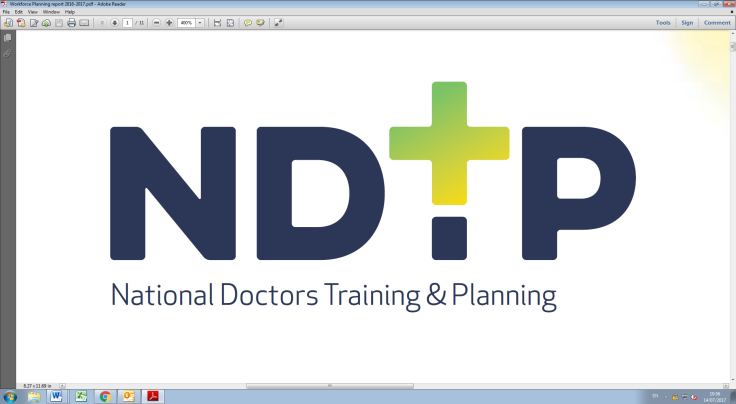 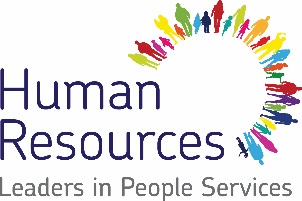 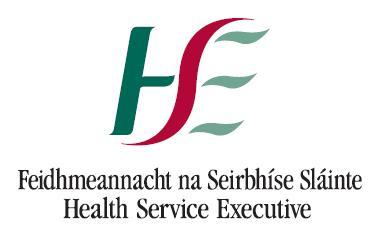 NDTP Aspire Post-CSCST Fellowship Awards 2021Application FormHSE-NDTP is now inviting applications for a number of funded Aspire Fellowship Awards to commence in July 2021Application forms and queries can be submitted to ellen.odoherty@hse.ie Applications Open: Monday 4th August 2020Deadline for submission of applications: Monday 14th September 2020HSE National Doctors Training & PlanningBlock 9E, Sancton Wood Building
Heuston South Quarter
Saint John's Road West
Dublin 8doctors@hse.ie / www.hse.ie/doctors NDTP Aspire Fellowship 2020-2021 Application FormPlease return all completed application forms by email to ellen.odoherty@hse.ie on or before 14th September 2020 at 5pm.Title: (Please state the title of the proposed Aspire Fellowship)Duration of the fellowship:(It is expected that most fellowships will be of a 12-month duration, however fellowship proposals up to 24 months will be considered)Primary Clinical Lead/Assigned Supervisor’s Details: Location of the Fellowship:(Fellowships may be in one site for the full duration, however proposals which offer appropriate dual, multiple sites or an international component will be considered)Please provide a summary of the fellowship below (min 200 / max 500 words):  (include how this post CSCST fellowship would provide a quality experience, etc)Please provide details of how the fellowship will protect/prioritise the unique learning requirements of the fellow (max 300 words):Describe the opportunities for audit and research (max 300 words):Name of the Clinical Lead/Assigned Supervisor:  __________________________________Signature of the Clinical Lead/Assigned Supervisor: (electronic signature is acceptable) ______________________________________________________________________________NameOrganisation Email Telephone no.Outline the value of the proposed fellowship to the health services (max 600 words):